Publicado en Madrid el 13/05/2019 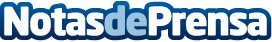 RSM Spain primer partner en Europa de BanQu para proporcionar servicios en base a tecnología BlockchainRSM Spain primer partner en Europa de la compañía norte americana BanQu, compañía tecnológica que aporta soluciones de transparencia, sostenibilidad y trazabilidad de la cadena de suministro y distribución mediante su plataforma de BlockchainDatos de contacto:Karina Doval Directora de Comunicación de RSM Spain91 457 02 39Nota de prensa publicada en: https://www.notasdeprensa.es/rsm-spain-primer-partner-en-europa-de-banqu Categorias: Finanzas Software Consumo Innovación Tecnológica http://www.notasdeprensa.es